Деловодна информацияОбявление за поръчкаДиректива 2014/24/ЕС/ЗОП Раздел I: Възлагащ органI.1) Наименование и адреси 1 (моля, посочете всички възлагащи органи, които отговарят за процедурата)I.2) Съвместно възлаганеI.3) Комуникация I.4) Вид на възлагащия орган I.5) Основна дейност Раздел II: ПредметII.1) Обхват на обществената поръчка Раздел III: Правна, икономическа, финансова и техническа информация III.1) Условия за участиеIII.2) Условия във връзка с поръчката 2 Раздел IV:Процедура IV.1) ОписаниеIV.2) Административна информация  Раздел VI: Допълнителна информацияVI.1) Информация относно периодичното възлагане VI.2) Информация относно електронното възлагане VI.3) Допълнителна информация 2VI.4) Процедури по обжалване VI.5) Дата на изпращане на настоящото обявление: 25/09/2018 (дд/мм/гггг)Възлагащият орган/възложителят носи отговорност за гарантиране на спазване на законодателството на Европейския съюз и на всички приложими закониПартида на възложителя: 00638Поделение:Изходящ номер: С-4529 от дата: 25/09/2018 (дд/мм/гггг)Изходящ номер: С-4529 от дата: 25/09/2018 (дд/мм/гггг)Обявлението подлежи на публикуване в ОВ на ЕС:Съгласен съм с Общите условия на АОП за използване на услугата Електронен подател:Дата на изпращане на обявлението до ОВ на ЕС:Дата на изпращане на обявлението до ОВ на ЕС:Заведено в преписка: 00638-2018-0012 (nnnnn-yyyy-xxxx)Заведено в преписка: 00638-2018-0012 (nnnnn-yyyy-xxxx)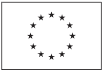 Притурка към Официален вестник на Европейския съюзИнформация и онлайн формуляри: http://simap.ted.europa.euОфициално наименование: Община СимеоновградОфициално наименование: Община СимеоновградОфициално наименование: Община СимеоновградНационален регистрационен номер: 000903729Пощенски адрес: пл. „Шейновски“ № 3Пощенски адрес: пл. „Шейновски“ № 3Пощенски адрес: пл. „Шейновски“ № 3Пощенски адрес: пл. „Шейновски“ № 3Град: гр. Симеоновградкод NUTS: BG422Пощенски код: 6490Държава: БългарияЛице за контакт: Мими Дачева,Гергана ДимоваЛице за контакт: Мими Дачева,Гергана ДимоваЛице за контакт: Мими Дачева,Гергана ДимоваТелефон: +359 3781-2341Електронна поща: obshtina_simgrad@abv.bgЕлектронна поща: obshtina_simgrad@abv.bgЕлектронна поща: obshtina_simgrad@abv.bgФакс: +359 3781-2006Интернет адрес/иОсновен адрес: (URL) http://www.simeonovgrad.bgАдрес на профила на купувача: (URL) http://www.simeonovgrad.bg/profilebuyerИнтернет адрес/иОсновен адрес: (URL) http://www.simeonovgrad.bgАдрес на профила на купувача: (URL) http://www.simeonovgrad.bg/profilebuyerИнтернет адрес/иОсновен адрес: (URL) http://www.simeonovgrad.bgАдрес на профила на купувача: (URL) http://www.simeonovgrad.bg/profilebuyerИнтернет адрес/иОсновен адрес: (URL) http://www.simeonovgrad.bgАдрес на профила на купувача: (URL) http://www.simeonovgrad.bg/profilebuyerII.1.1) Наименование: ЗИМНО ПОДДЪРЖАНЕ И СНЕГОПОЧИСТВАНЕ НА УЛИЧНА И ПЪТНА МРЕЖА НА ТЕРИТОРИЯТА НА ОБЩИНА СИМЕОНОВГРАД И НА РЕПУБЛИКАНСКА ПЪТНА МРЕЖА В ГРАНИЦИТЕ НА ГРАД СИМЕОНОВГРАД ЗА ЗИМЕН СЕЗОН 2018 – 2019 г.Референтен номер: 2II.1.2) Основен CPV код: 90620000      Допълнителен CPV код: 1 2II.1.2) Основен CPV код: 90620000      Допълнителен CPV код: 1 2II.1.4) Кратко описание: 
Предмет па настоящата обществена поръчка е зимно поддържане, снегопочистване, опесъчаване на общинската пътна мрежа в Община Симеоновград през зимния сезон 2018 г. - 2019 г.,включващо общинска пътна мрежа на територията на Община Симеоновград с обща дължина 15,700 км., улична мрежа с обща дължина 59.580 км. и на републиканска пътна мрежа в границите на града с обща дължина 10.524 км.II.1.4) Кратко описание: 
Предмет па настоящата обществена поръчка е зимно поддържане, снегопочистване, опесъчаване на общинската пътна мрежа в Община Симеоновград през зимния сезон 2018 г. - 2019 г.,включващо общинска пътна мрежа на територията на Община Симеоновград с обща дължина 15,700 км., улична мрежа с обща дължина 59.580 км. и на републиканска пътна мрежа в границите на града с обща дължина 10.524 км.II.1.5) Прогнозна обща стойност 2
Стойност, без да се включва ДДС: 150000      Валута: BGN
(за рамкови споразумения или динамични системи за покупки - прогнозна обща максимална стойност за цялата продължителност на рамковото споразумение или на динамичната система за покупки)II.1.5) Прогнозна обща стойност 2
Стойност, без да се включва ДДС: 150000      Валута: BGN
(за рамкови споразумения или динамични системи за покупки - прогнозна обща максимална стойност за цялата продължителност на рамковото споразумение или на динамичната система за покупки)II.1.6) Информация относно обособените позицииII.1.6) Информация относно обособените позицииII.2) Описание 1II.2) Описание 1III.1.1) Годност за упражняване на професионалната дейност, включително изисквания във връзка с вписването в професионални или търговски регистри 
Списък и кратко описание на условията: 
Не се изисква.III.1.2) Икономическо и финансово състояние 
Критерии за подбор, както е указано в документацията за обществената поръчка: НЕ 
Списък и кратко описание на критериите за подбор: 
Не се изиква. 
Изисквано минимално/ни ниво/а:2 III.1.3) Технически и професионални възможности 
Критерии за подбор, както е указано в документацията за обществената поръчка: НЕ 
Списък и кратко описание на критериите за подбор: 
1. Да разполага с необходимите технически средства и съоръжения за осигурявне на качествено изпълнениена предмета на поръчката.
2. Да разполага с база за престой на машините и за съхранение на материалите за опесъчаване на територията на Община Симеоновград. 
Изисквано минимално/ни ниво/а:2 
1. Участникът трябва да разполага минимум със:
• Машини за снегопочистване - 4 /четири/ броя;
• Машини за опесъчаване /пясъкоразпръсквач - 2 /два/ броя;
• Товарен автомобил - 1 /един/ брой.
При подаване на офертата участникът декларира съответствие с поставеното изискване чрез представяне на Единния европейски документ за обществени поръчки (ЕЕДОП) в Част IV: Критерии за подбор, буква В: технически и професионални способности, т. 3) от ЕЕДОП: (посочват се техническите средства и съоръжения, необходими за изпълнение на поръчката, както и техния вид и модел. Преди сключване на договора на основание чл.67, ал.6 от ЗОП възложителят изисква документи, чрез които се доказва декларираната в ЕЕДОП информация - списък на технически средства и съоръжения, както и техния вид и модел , и които документи може да се изискат и на основание чл. 67, ал. 5 от ЗОП.
2. Участникът трябва да има на разположение минимум една база за престой на машините и за съхранение на материалите за опесъчаване на територията на Община Симеоновград.
При подаване на офертата участникът декларира съответствие с поставеното изискване чрез представяне на Единния европейски документ за обществени поръчки (ЕЕДОП) в Част IV: Критерии за подбор, буква В: технически и професионални способности, т. 3) от ЕЕДОП: (посочва се базата/те за престой на машините и за съхранение на материалите за опесъчаване на територията на община Симеоновград, необходими за изпълнение на поръчката, както и тяхното местоположение (адрес). Преди сключване на договора на основание чл.67, ал.6 от ЗОП възложителят изисква документи, чрез които се доказва декларираната в ЕЕДОП информация -списък на базата/те за престой на машините и за съхранение на материалите за опесъчаване на територията на община Симеоновград, необходими за изпълнение на поръчката, както и тяхнотоместоположение (адрес), и които документи може да се изискат и на основание чл, 67, т. 5 от ЗОП.III.1.5) Информация относно запазени поръчки 2
Поръчката е запазена за защитени предприятия и икономически оператори, насочени към социална и професионална интеграция на лица с увреждания или лица в неравностойно положение: НЕ 
Изпълнението на поръчката е ограничено в рамките на програми за създаване на защитени работни места: НЕIII.2.1) Информация относно определена професия (само за поръчки за услуги)
Изпълненито на поръчката е ограничено до определена професия: НЕ
Позоваване на приложимата законова, подзаконова или административна разпоредба: III.2.2) Условия за изпълнение на поръчката: III.2.3) Информация относно персонала, който отговаря за изпълнението на поръчката
Задължение за посочване на имената и професионалните квалификации на персонала, който отговаря за изпълнението на поръчката: НЕIV.1.3) Информация относно рамково споразмение или динамична система за покупкиIV.1.4) Информация относно намаляване на броя на решенията или офертите по време на договарянето или на диалогаПрилагане на поетапна процедура за постепенно намаляване на броя на обсъжданите решения или на договаряните оферти: НЕIV.1.5) Информация относно договаряне (само за състезателни процедури с договаряне)Възлагащият орган си запазва правото да възложи поръчката въз основа на първоначалните оферти, без да провежда преговори: НЕIV.1.6) Информация относно електронния търгЩе се използва електронен търг: НЕ
Допълнителна информация относно електронния търг: IV.1.8) Информация относно Споразумението за държавни поръчки (GPA)IV.2.1) Предишна публикация относно тази процедура 2Номер на обявлението в ОВ на ЕС: 
(Едно от следните: Обявление за предварителна информация; Обявление на профила на купувача)
Номер на обявлението в РОП:IV.2.2) Срок за получаване на оферти или на заявления за участиеДата: 16/10/2018 (дд/мм/гггг)   Местно време: 17:00 (чч:мм)IV.2.3) Прогнозна дата на изпращане на покани за търг или за участие на избраните кандидати 4Дата:    IV.2.4) Езици, на които могат да бъдат подадени офертите или заявленията за участие: 1  BGIV.2.6) Минимален срок, през който оферентът е обвързан от офертатаОфертата трябва да бъде валидна до: 
или Продължителност в месеци: 6(от датата, която е посочена за дата на получаване на офертата)IV.2.7) Условия за отваряне на офертитеДата: 17/10/2018 (дд/мм/гггг)   Местно време: 10:00 (чч:мм)
Място: 
В заседателна зала №14,ет.2 в сградата на община Симеоновград,пл.Шейновски № 3, гр.Симеоновград.
Информация относно упълномощените лица и процедурата на отваряне: 
Отваряне на постъпилите оферти е публично и на него могат да присъстват участниците в процедурата или техни упълномощени представители,както и представители на средствата за масово осведомяване.Това представялява периодично повтаряща се поръчка:
Прогнозни срокове за публикуването на следващи обявления: 2 Ще се прилага електронно поръчване: НЕ
Ще се използва електронно фактуриране: НЕ
Ще се приема електронно заплащане: НЕ1.Гаранции: Гаранция за изпълнение на договора е в размер на 3 % от стойността на договора. Гаранцията се представя при подписване на договора за обществената поръчка в една от следните форми:1. парична сума;2. банкова гаранция;3.застраховка, която обезпечава изпълнението чрез покритие на отговорността на изпълнителя. Участникът избира сам формата на гаранцията за изпълнение. Когато Изпълнителя реши да представи гаранция под формата на банкова гаранция, същата следва да е безусловна и неотменима, да е издадена в полза на възложителя за конкретния договор и да е със срок на валидност поне 60 календарни дни след изтичане срока на договора. Условията, при които се удължава, освобождава или задържа гаранцията за изпълнение, са уредени в условията на договора, приложен в документацията.
2. За участника не следва да са налице обстоятелствато по чл. 54, ал. 1, т. 1, т. 2, т. 3, т. 4, т. 5, т. 6 и т. 7 и обстоятелствата по чл. 3, т. 8 от Закона за икономическите и финансовите отношения на дружествата, регистрирани в юрисдикции с перференциален данъчен режим, свързаните с тях лица и техните действителни собственици.
3. Оферти, надхвърлящи максималната стойност ще бъдат предложени за отстраняване, поради несъответствие с това предварително обявено условие.
4.Органите, от които участниците могат да получат необходимата информация са Национална агенция по приходите, Министерство на околната среда и водите, Министерство на труда и социалната политика, Агенция по заетостта и Изпълнителна агенция „Главна инспекция по труда (http://nap.bg, http://www3.moew.government, www.mlsp.government.bg , http://www.az.government.bg , http://www.gli.government.bg )
5.На основание чл. 10, ал. 2 от ЗОП, Възложителят не предвижда изискване за създаване на юридическо лице, когато участникът, определен за изпълнител е обединение на физически и/или юридически лица.
Преди сключването на договор за обществена поръчка възложителят изисква от участника, определен за изпълнител да предостави актуални документи, удостоверяващи липсата на основанията за отстраняване от процедурата, както и съответствието с поставените кратерии за подбор, съгласно ЗОП. Документите се представят и за подизпълнителите и третите лица, ако има такива, В случай, че във връзка с чл. 67, ал. 5 от ЗОП, при провеждане на процедурата избрания изпълнител е представил някои от изброените документи удостоверяващи съответствието с поставените критерии за подбор не е необходимо да ги представя повторно.VI.4.1) Орган, който отговаря за процедурите по обжалванеVI.4.2) Орган, който отговаря за процедурите по медиация 2VI.4.3) Подаване на жалби
Точна информация относно краен срок/крайни срокове за подаване на жалби: 
Съгласно чл.196, ал.1 от ЗОП на обжалване подлежи всяко решение на възложителя по процедурата за възлагане на обществената поръчка. Жалба може да бъде подадена в 10 дневен срок, съгласно разпоредбите на чл. 197 от ЗОП.VI.4.4) Служба, от която може да бъде получена информация относно подаването на жалби 21моля, повторете, колкото пъти е необходимо2в приложимите случаи3моля, повторете, колкото пъти е необходимо, ако това обявление е само за предварителна информация4ако тази информация е известна5моля, представете тази информация, ако обявлението е покана за участие в състезателна процедура6доколкото информацията е вече известна7задължителна информация, която не се публикува8информация по избор9моля, представете тази информация само ако обявлението е за предварителна информация10моля, представете тази информация само ако обявлението е обявление за възлагане11само ако обявлението се отнася до квалификационна система12моля, представете тази информация тук или в поканата за потвърждаване на интерес, ако обявлението е покана за участие в състезателна процедура или има за цел намаляване на срока за получаване на оферти13моля, представете тази информация тук или в поканата за потвърждаване на оферти или за договаряне, ако обявлението е покана за участие в състезателна процедура14ако това е за предварителна информация, използвано като покана за участите в състезателна процедура - моля, представете тази информация, ако тя вече е известна15моля, представете тази информация тук или, ако е приложимо, в поканата за подаване на оферти1617задължителна информация, ако това е обявление за възлагане18само ако обявлението не се отнася до квалификационна система19ако обявлението има за цел намаляване на срока за получаване на оферти20може да бъде присъдена значимост вместо тежест21може да бъде присъдена значимост вместо тежест; ако цената е единственият критерий за възлагане, тежестта не се използва